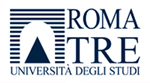 AVVISO PRENOTAZIONE POSTI IN AULASi informano gli studenti che, per consentire la loro alternanza nella partecipazione alle lezioni in presenza, dal 15 ottobre 2021 è operativo il vincolo sulla prenotazione dei posti in aula di lezioni consecutive, nell’arco della settimana, dello stesso Insegnamento. Il vincolo è valido solo per gli Insegnamenti del primo anno delle Lauree Triennali, delle Lauree Magistrali e del Corso di Laurea Magistrale a ciclo unico quinquennale in Scienze della Formazione Primaria. Dalle ore 18, qualora vi siano ancora posti vuoti, gli studenti saranno liberi di prenotarli.